Муниципальное бюджетное дошкольное образовательное учреждение «Большеигнатовский детский сад комбинированного вида» Большеигнатовского муниципального района Республики Мордовия(МБДОУ ««Большеигнатовский детский сад комбинированного вида»)Открытое конкурсное занятие по познавательному развитию(ФЭМП)Во второй младшей группе:«День рождение Мухи-Цокутухи»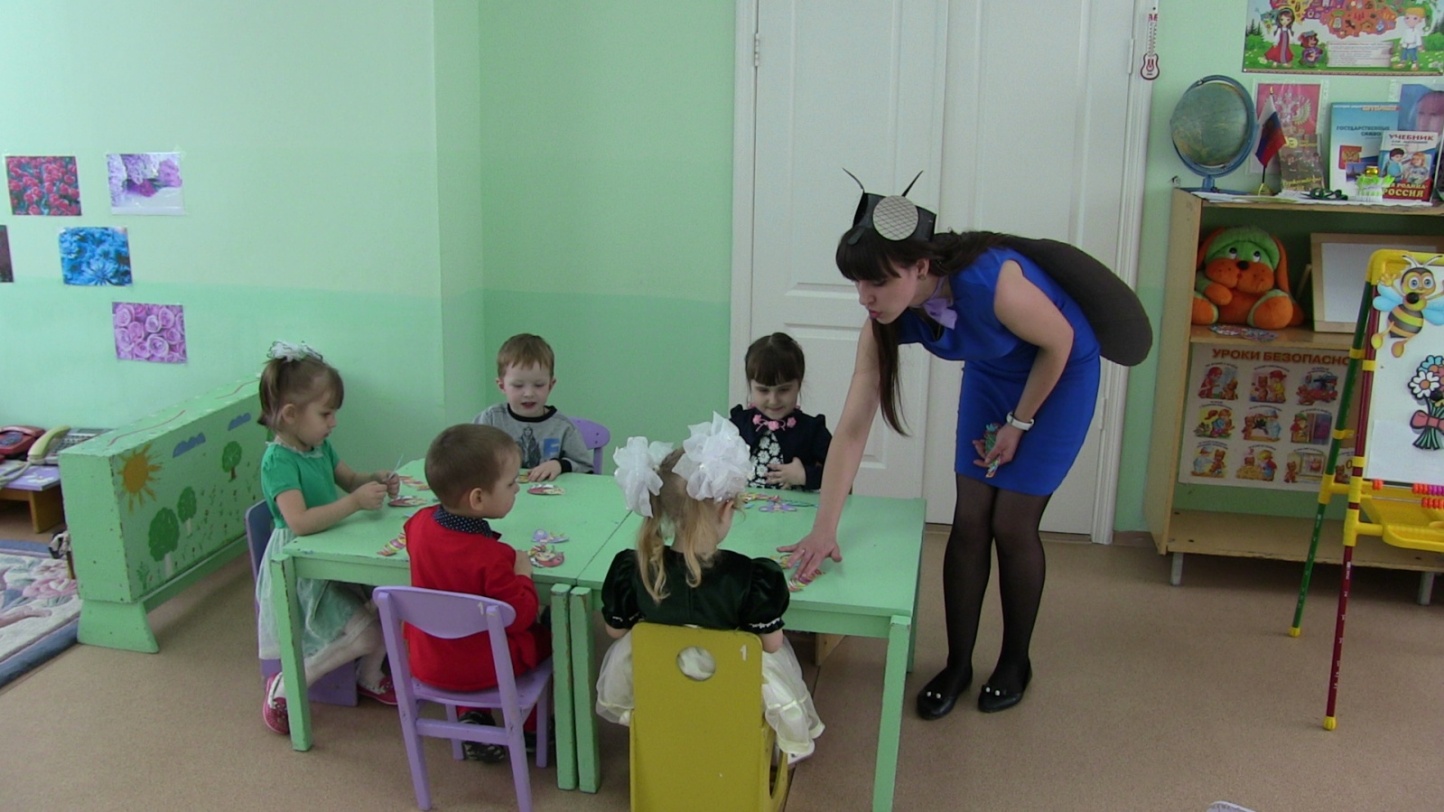 Провела воспитатель II младшей группы Кистанова Анна Владимировнак декаднику педагогического мастерствасреди работников ДОУБольшое Игнатово 2018Тема:День рождение Мухи-цокотухи:Задачи:	Образовательные: закреплять умение детей находить предметы от самого длинного до самого короткого и наоборот; • закрепить умение различать круг, квадрат, треугольник; объеденить предметы по выбранному общему признаку (цвету ); развивать умение составлять целое из частей; • совершенствовать внимание, память, логическое мышление; • принимать игровую ситуацию и участвовать в ней.Развивающие: развивать внимание, речь Воспитательная: • воспитывать бережное отношение к героям сказок, рассказов. Интеграция образовательных областей: познавательная, речевая, социально – коммуникативная, художественно – эстетическая, художественное слово. Демонстрационный материал: картинки самовара, блюдо с геометрическими фигурами красного, синего и коричневого цвета. Цветные тарелочки красного, синего и коричневого цвета.  Раздаточный материал: разрезная картина самовара из четырёх частей,конфеты из бумаги.Предварительная работа: чтение сказки К. И. Чуковского «Муха – Цокотуха».Ход занятияДети сидят за столами.Воспитатель: Ребята, сегодня мы идем на День рождения к необычной имениннице. Кто это, попробуйте угадать:Она по полю шла и золотую денежку нашла, пошла на базар и купила самовар (Муха – Цокотуха)Нашла Муха денежку. А какой она формы? (круглая).Как вы догадались? (у неё нет углов). Воспитатель обводит рукой по контуру монеты, показывает детям, что монета круглая.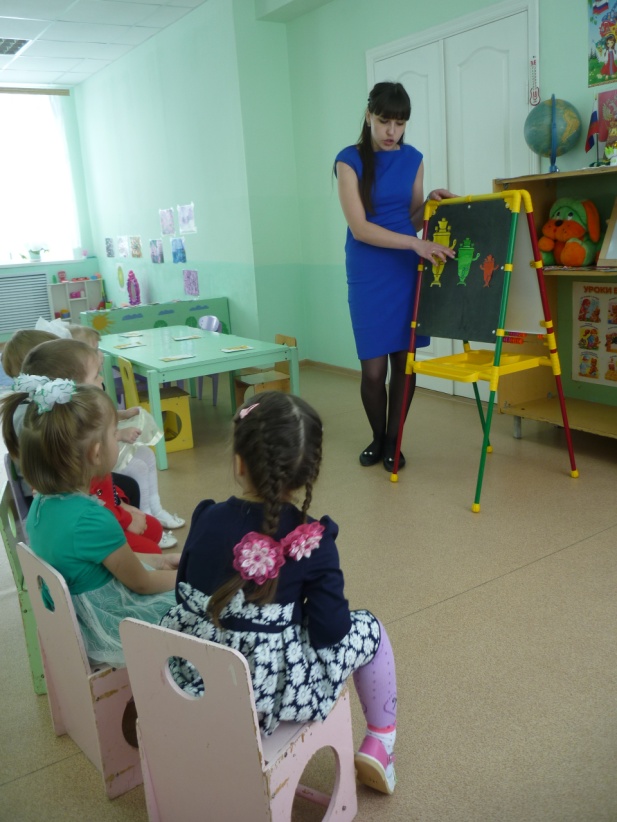 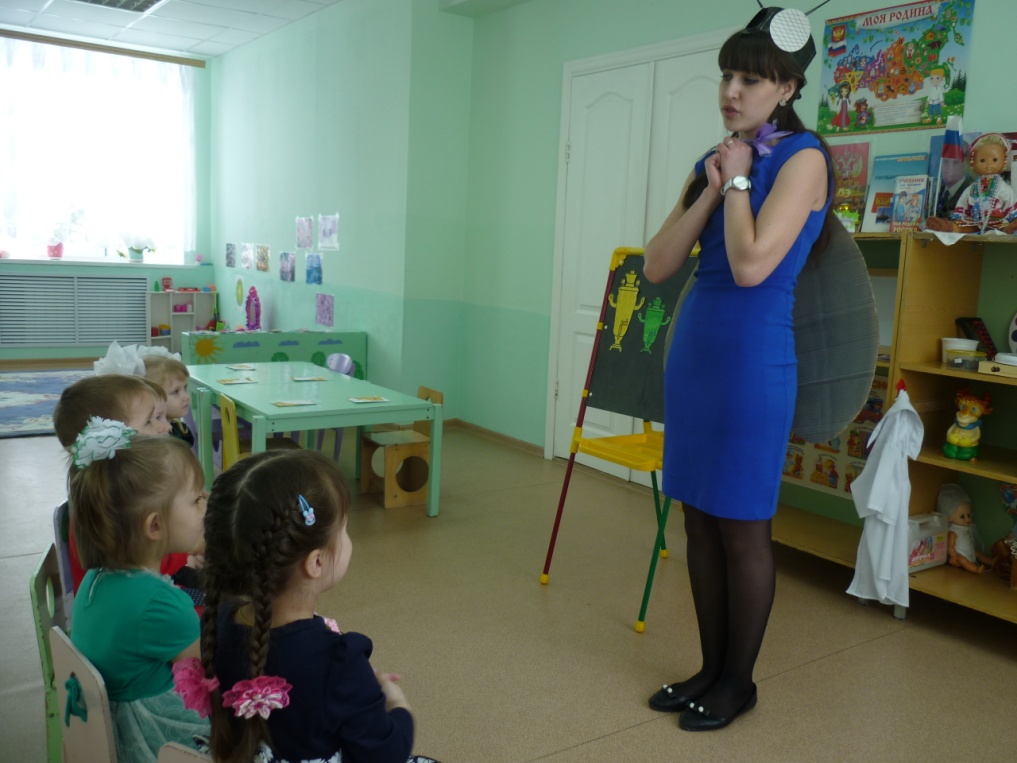 Воспитатель: Муха – Цокотуха пошла на базар, покупать самовар. А самоваров на базаре много, все они разные. Воспитатель прикрепляет на магнитную доску 3 самовара разного цвета и размера.Какого цвета большой самовар? (жёлтого).Какого цвета самовар поменьше? (зелёного).Какого цвета маленький самовар? (красного).Сколько воды для чая можно налить в большой самовар? (много).А сколько в самый маленький? (мало).Чтобы всем хватило чая, какого цвета самовар нужно выбрать? (желтого).Почему жёлтый самовар? (он самый большой).Купила муха самый большой самовар и полетела домой .(Звучит жужжание мухи)Воспитатель: Дети вы слышите? Кто это так жужжит? Пойду я посмотрю кажется это за дверью.Воспитатель в роли Мухи – Цокотухи: здравствуйте, ребята. Я так рада вас видеть. Вы ко мне не день рождения пришли.? Какие вы все нарядные, красивые. Воспитатель в роли мухи (чуть не плачет): ой, ребята, у меня беда случилась. Я ходила на базар и купила самовар (да?) Но самовар мой разбился. Что мне надо сделать? (ответы детей). Ой, ребятки, у меня осталась картинка моего самовара (показ картинки), (у детей такая же картинка, разрезанная на четыре части). Вот какой у меня самовар красивый, золотой. Вы поможете мне его починить? (ответы детей). А то, как же я без самовара. На столах лежат карточки самовара, вы должны собрать (починить) самовар. Дети выполняют задание, (Матвей уже починил мне самовар. Лера, тоже молодец собрала самовар и т.д). Ребята, у всех самовар получился. Молодцы. Теперь я могу гостей встречать. Пойдёмте со мной поиграем.Физминутка «Самовар». Крутобокий самовар Он пыхтит, пускает пар Пфу, пфу, пфу Руки в боки, ноги в пол И пошёл, пошёл, пошёл Вот вам варенье, вот ватрушки Вот  печенье вам  и сушки.Воспитатель: Ребята, я же печенье напекла, но я так спешила, что положила печенье на поднос, но как то не красиво. Во что мне надо их разложит, чтобы стало красиво ? (ответы детей: на тарелочки). Но печенье у меня разные и тарелочки тоже разные. Вот у меня печенье с лимоном, какого оно цвета (жёлтого). А как мы назовём печенье с лимоном (лимонное). Правильно, молодцы. А это печенье со сливой, какого оно цвета (синего). А как мы назовём печенье со сливой (сливовое). Правильно. А это печенье у меня с шоколадом, какого оно цвета? (каричневое). А как мы назовём печенье с клубникой? (клубничное). А какого цвета у нас тарелочки? Ответы детей: Коричневая, синяя и жёлтая тарелочки. Я вам сейчас разложу тарелочки. Эта тарелочка у меня какого цвета, желтая, значить печенье какого цвета у нас должно здесь быть (ответы детей: жёлтое). А желтое печенье у меня с чем (с лимоном, значить лимонное). А эта тарелочка у меня какого цвета, красная, значить печенье какого цвета у нас должно здесь быть (ответы детей: красное). А красное печенье у меня с чем (с клубникой, значить клубничное). Эта тарелочка у меня какого цвета, синего, значить печенье какого цвета у нас должно здесь быть (ответы детей: синее). А синее печенье у меня с чем (со сливой, значить сливовое) Дети выполняют задание (на тарелочки положить карточки с пятнышками желтого, синего и красного цвета).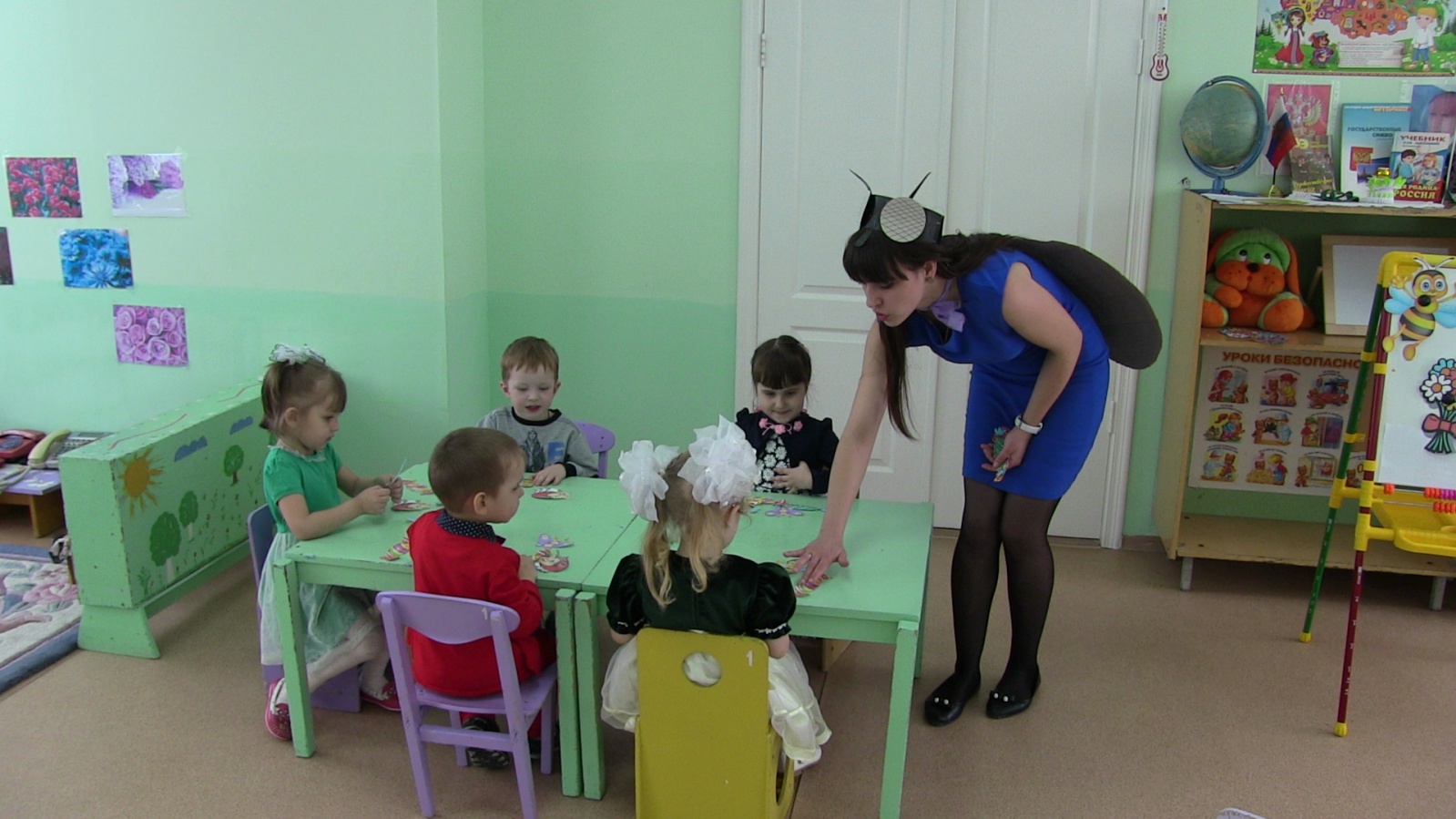 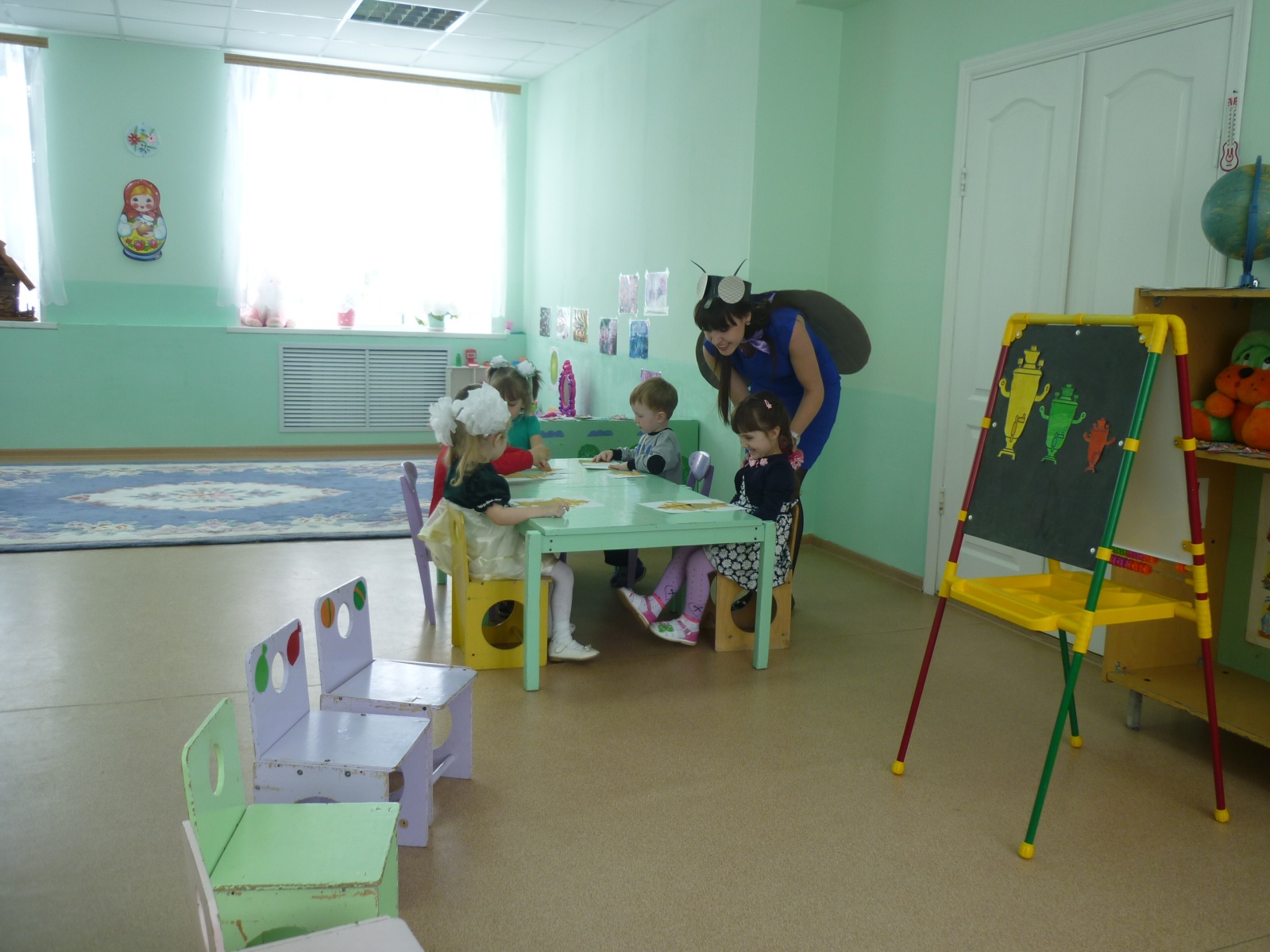 Воспитатель: ребятки, а вы знаете, я такая мастерица, у меня печенье разной формы. Какой формы это печенье? (показываю (ответы детей: круглой). А это печенье какой формы? (квадратной). А это печенье какой формы? (треугольной). Молодцы, ребята!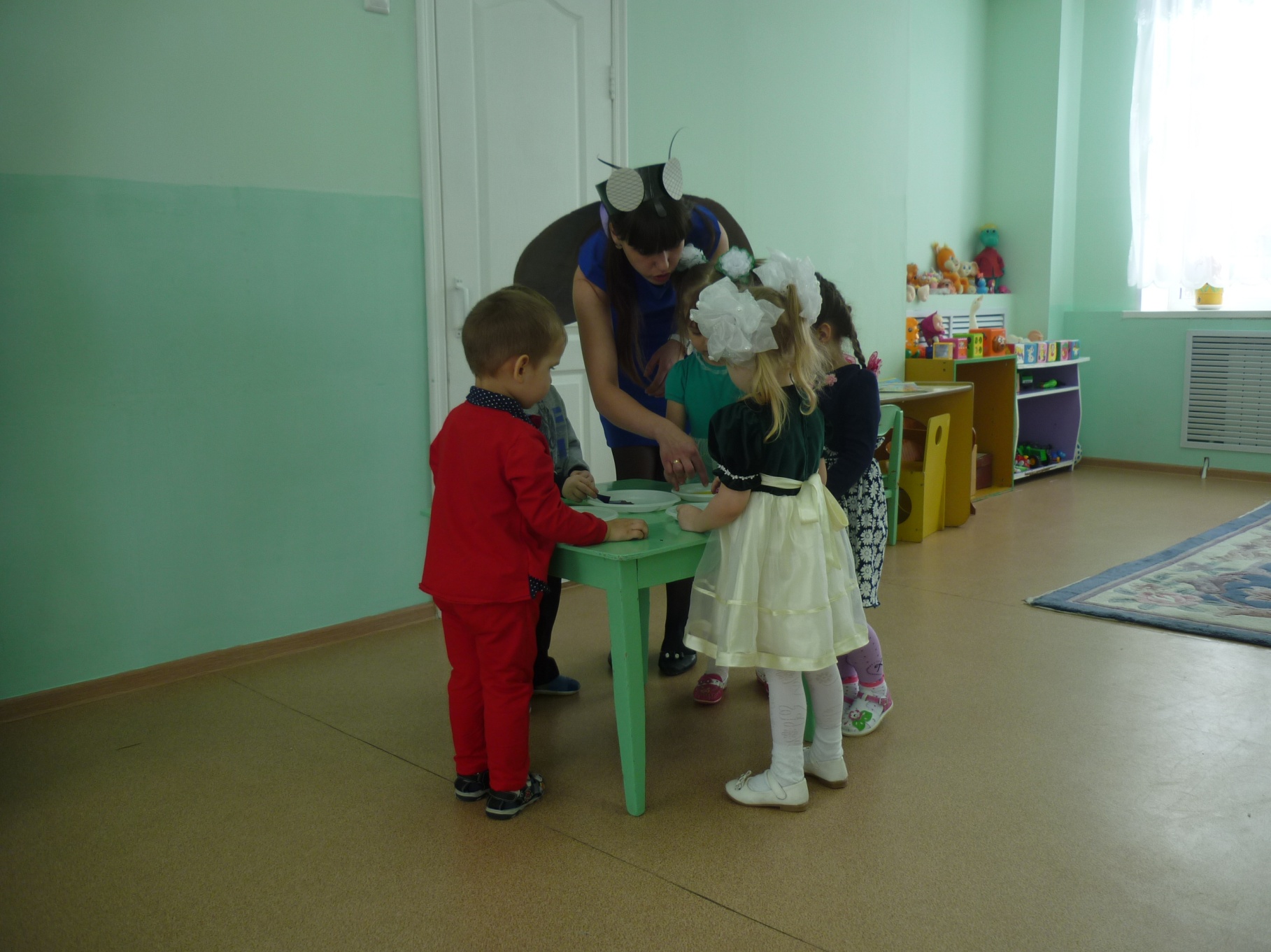 Воспитатель:«Ну что самовар починили, печенье разложили красиво по цвету, можно пойти и гостей встречать»Кто пришёл же ко мне на день рождение-Божья коровка-Бабочка-ПчелаОни подарили мне много цветов. Давайте их рассмотрим.Сколько синих цветов в букете? (1).Сколько красных? (2).А жёлтых? (1).Воспитатель «Молодцы дети»А теперь давайте поможем мне раздать конфеты  гостям. Кто пришёл в гости к мухе? (пчела, бабочка, божья коровка).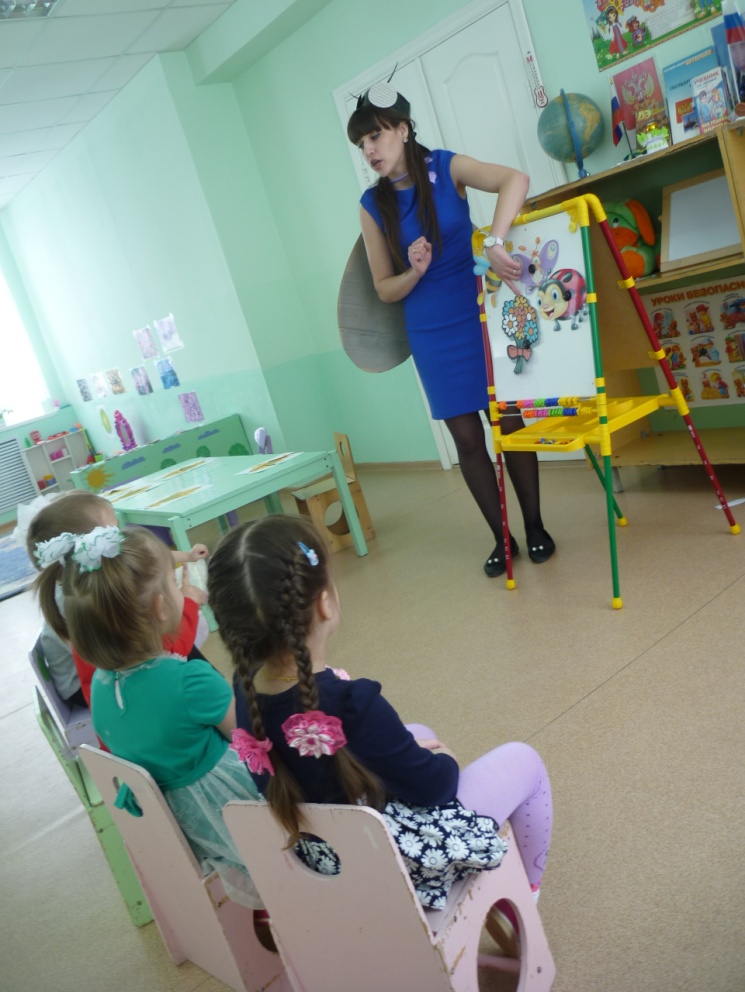 Каждому гостю по одной конфете.Пчеле, бабочке, божьей коровкеСколько конфет мы раздали, давайте посчитаем? (1,2,3,).Всем поровну? (да)Пока гости пьют чай и угощаются конфетами, мы поиграем.(ну какой же день рождение без танцев пойдём те потанцуем)Физкультминутка: «Вперёд 4 шага, назад четыре шага»Воспитатель: Спасибо детки что помогли мне устроить такое весёлое день рождение, в благодарность  я тоже  хочу вам подарить подарки «Воздушные шары». Муха цокотуха дарит детям шары.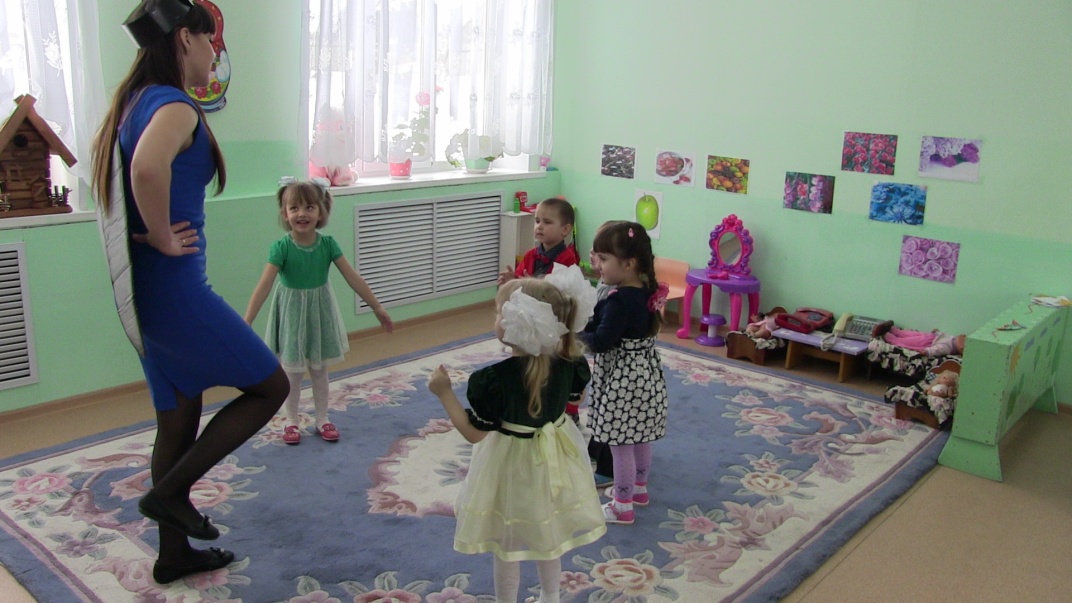 